Directions for Accessing Florida Electronic LibraryGo to the home page of the library catalog https://destiny.volusia.k12.fl.us/common/servlet/presenthomeform.do?l2m=Home&tm=Home&l2m=HomeIn the list of Online Resources, click Florida Electronic Library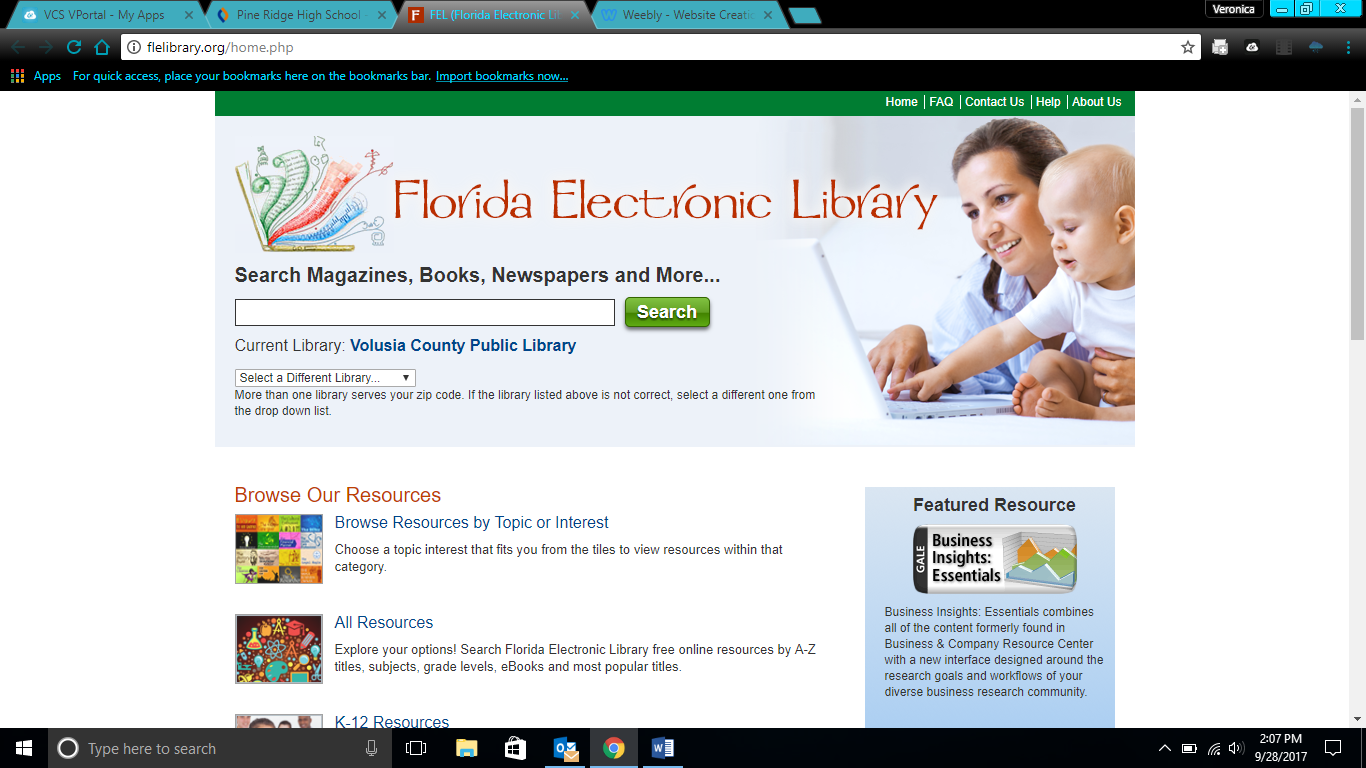 Once you are here, you have a variety of options:You can search right from the home page. Not something I would recommend as you will be wading through lots of things that you probably won’t use.Browse resources by topic—Not a bad idea but again you’ll get lots of stuff you won’t needK-12 Resources—This where I suggest starting.Click K-12 ResourcesThen choose the High School TabYou will see that FEL and the Public Library have some of the same sources. You can access them from either source.Once here, choose the database which best suits your needs